Práce bakalářskáPosudek oponentaPráci hodnotil: Mgr. Miloš Kratochvíl, Ph.D.Práci předložila: Lenka PopulováNázev práce: Zkušenost a význam smrti v lidském životě1.	CÍL PRÁCECílem bakalářské práce je, dle autorčiny formulace, seznámit s problematikou smrti v lidském životě a zjistit, jaký má smrt význam pro lidský život z pohledu emocionálních stavů. Oborově se má práce zahrnovat hlediska psychologie a filosofie. Cíle práce lze považovat za dostatečně splněné.2.	OBSAHOVÉ ZPRACOVÁNÍ Práci tvoří dvě hlavní části. První se týká emocí souvisejících se smrtí, druhá faktorů, které se na jejich vzniku podílejí.Hlavní náplní té první (kap. 2) jsou emoce umírajících, z nichž nejvíce místa je věnováno strachu. Nejdříve se autorka pokouší o přiblížení toho, co strach je, potom to aplikuje na danou problematiku. Dalším emocím je věnována výrazně menší pozornost. Tato část je tedy jakousi klasifikací jednotlivých emocí, které se nejčastěji objevují u umírajícíchKapitola o pozitivních emocích (2.1.2.) má asi být doplněním předchozí (ve smrti lze najít i pozitivní emoce – s. 18). Zde už popis toho, co umírající zažívá, přechází v návod, jak se negativním emocím bránit. Víru a naději lze považovat za emoce jen v jejich specifickém pojetí. Autorka zde však vychází z uznávaných autorů.Druhá hlavní část pojednává o determinantech emočního vnímání smrti. V podstatě je třídí a podává elementární popis každého z nich. Opět vychází z relevantní literatury. Vzhledem k tématu zde není příliš prostor pro tvůrčí přístup autorky, text má spíše deskriptivní povahu. Kapitola 3.4 je spíše náznakem jiného velkého tématu. Týká se diskusí o smrtelnosti či nesrmtelnosti duše. Zdá se mi, že k této bak. práci se příliš nevztahuje, ale její zařazení nepovažuji za problém.3.	FORMÁLNÍ ÚPRAVA Práce nevykazuje závažnější formální nedostatky. Na literaturu je odkazováno dostatečně a náležitým způsobem, stylisticky i gramaticky je téměř v pořádku.4.	STRUČNÝ KOMENTÁŘ HODNOTITELE Z mého hlediska autorka oproti první verzi své udělala velký kus práce. Nejenže odstranila množství formálních i obsahových nedostatků, ale také pozměnila a doplnila některé kapitoly. V této podobě se mi práce dokonce jeví jako výborná.5.	OTÁZKY A PŘIPOMÍNKY DOPORUČENÉ K BLIŽŠÍMU VYSVĚTLENÍ PŘI OBHAJOBĚ:Bez otázek 6.	NAVRHOVANÁ ZNÁMKA: výborněDatum: 	 27.8.2013								Podpis: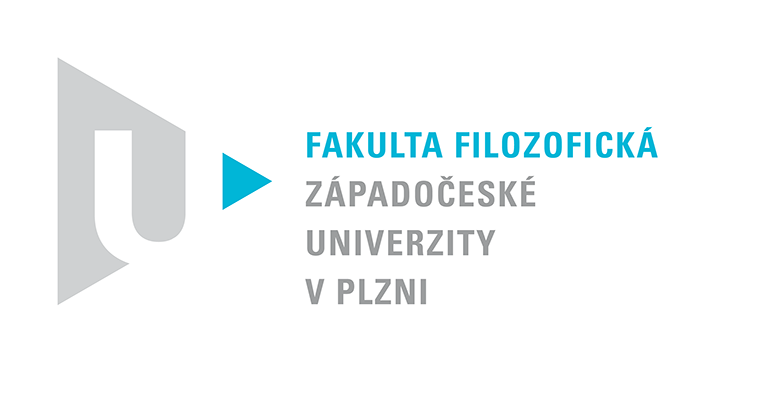 Katedra filozofiePROTOKOL O HODNOCENÍ PRÁCE